Faith and Paths 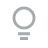 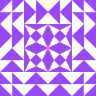 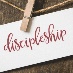 